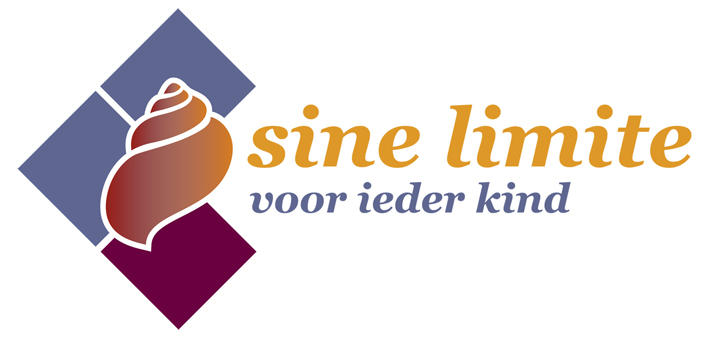 Aanvraagformulier ScholenED-onderzoekVergoedingsregeling DyslexieGemeente DeventerVersie: 4.0Januari 2022Contactgegevens Sine Limitewww.sinelimite.nlloket@po-deventer.nlTel: 0570-745610Om te bepalen of een leerling in aanmerking komt voor vergoede diagnostiek in het kader van de vergoedingsregeling dyslexie, is uitgebreide schoolinformatie nodig. Door dit gedeelte van het aanmeldformulier in te vullen, levert u de benodigde informatie aan.Bij dit formulier hoort het Aanvraagformulier ouders ED-onderzoek Vergoedingsregeling Dyslexie Gemeente DeventerAanvraagformulier ED-onderzoek 1. Argumentatie voor het vermoeden van ernstige dyslexie.Via achterstand en didactische resistentie kan het vermoeden van (ernstige) dyslexie worden aangetoond. Geef hieronder de onderbouwde motivering voor dit vermoeden (denk ook aan problemen met de automatisering van de klank-tekenkoppeling, problemen op het gebied van de fonologie, problemen met het snel benoemen, woordvindingsproblemen, erfelijkheid, enz.). Waarom denkt u bij het kind aan ernstige dyslexie? □ Achterstand en hardnekkigheid van de lees- en of spellingproblematiek □ Problemen met automatisering van de klank-tekenkoppeling□ Problemen op het gebied van de fonologie (bv. “hakken en plakken’)□ Problemen met het snel benoemen/woordvindingsproblemen□ Moeite met het onthouden van willekeurige reeksen□ Automatiseringsproblemen □ Anders, namelijk….Hoe zou u het lees- en spellingprobleem omschrijven?□ Het kind leest langzaam□ Het kind leest spellend□ Het kind leest radend (met veel fouten)□ Het kind kent (nog) niet alle letters□ Het kind schrijft veel spellingfouten□ Het kind schrijft langzaam2. Meetmomenten en interventiesU noteert hier de toetsscores en beschrijft kort de geboden (extra) lees- en/of spellingbegeleiding. Voor een uitgebreide beschrijving van de scores verwijst u naar het LVS-overzicht.Bij een kind dat gedoubleerd heeft (m.u.v. kleuterverlenging) wordt op het gebied van lezen (DMT) een vergelijking gemaakt met de leeftijdsgroep, niet met de jaargroep. De richtlijn Omgaan met doublures (NKD), moeten hieronder verwerkt zijn. Meetmoment 1 □ E-score DMT (behorend bij 10% zwaksten = V-)Interventieperiode 1Zodra u vaststelt dat een kind uitvalt op een leestaak (DMT) wordt de begeleiding in het onderwijs geïntensiveerd. Dit kan gaan om extra hulp in of buiten de groep door uitbreiding van de instructie- en oefentijd en intensieve begeleiding in de vorm van een specifieke interventie. Tussen meetmoment 1 en meetmoment 2 voldoet uitbreiding van de instructie- en oefentijd (zorgniveau 2). U beschrijft hier de begeleiding die in onderstaande periode geboden is. Als er ook al begeleiding op zorgniveau 3 geboden is, beschrijft u dat hier ook. Meetmoment 2 □ E-score DMT (behorend bij 10% zwaksten = V-)Interventieperiode 2U beschrijft hier de specifieke interventies die op zorgniveau 1, 2 en 3 geboden zijn in deze periode.Meetmoment 3 □ E-score DMT (behorend bij 10% zwaksten = V-)□ Meest recente LVS-overzicht graag meesturen3.Typering kind4. Overige kindkenmerkenWat zijn de sterke en zwakke punten van het kind op de volgende gebieden: aankruisen en evt. toelichtenSpraak-/taalontwikkeling☐ zeer zwak		☐ zwak	 ☐ gemiddeld 		☐ sterk 	☐ zeer sterkMotoriek (grote, fijne en schrijfmotoriek)☐ zeer zwak		☐ zwak	 ☐ gemiddeld 		☐ sterk 	☐ zeer sterkLeren (vakgebieden, organisatie, planning)☐ zeer zwak		☐ zwak	 ☐ gemiddeld 		☐ sterk 	☐ zeer sterkWerkhouding/concentratie☐ zeer zwak		☐ zwak	 ☐ gemiddeld 		☐ sterk 	☐ zeer sterkMotivatie/inzet☐ zeer zwak		☐ zwak	 ☐ gemiddeld 		☐ sterk 	☐ zeer sterkSociale interactie☐ zeer zwak		☐ zwak	 ☐ gemiddeld 		☐ sterk 	☐ zeer sterkGedrag☐ zeer zwak		☐ zwak	 ☐ gemiddeld 		☐ sterk 	☐ zeer sterkWelbevinden (zelfbeeld, zelfvertrouwen, evt. angsten)☐ zeer zwak		☐ zwak	 ☐ gemiddeld 		☐ sterk 	☐ zeer sterkWanneer u aanvullende informatie heeft over de aspecten die niet in deze vragenlijst aan de orde gekomen zijn, of zelf vragen heeft, stellen wij het op prijs als u daarvoor de ruimte hieronder zou willen benutten. 5. OndertekeningOndergetekende verklaart dat bovenstaande naar waarheid is ingevuld.Datum en plaats van invullen:					Naam verwijzer en contactpersoon:Functie:Handtekening:						Handtekening bevoegd gezag (directeur):□ het aanvraagformulier ED-onderzoek is door de ouders gelezen.6. BijlageZijn de volgende bijlagen toegevoegd? ☐ Leerlingvolgsysteemgegevens van kind (alle leerjaren, alle vakken)☐ Handelingsplannen/groepsplannen waarin de extra begeleiding staat beschreven (beperken tot de betreffende periodes, denk aan het weglaten van namen van medeleerlingen).	☐ Indien van toepassing: Bouw! uitdraai lessen + uitdraai toetsen☐ Kopie onderzoeksverslag van eerder intelligentie- /psychologisch- / psychiatrisch-/ logopedisch- / dyslexieonderzoek en/of -behandeling.☐ Ondertekende anamnesevragenlijst van ouder(s)/verzorger(s)Checklist bij aanmelding☐ Is het formulier volledig ingevuld?☐ Is het formulier ondertekend?U bent klaar met het invullen van het formulier.De formulieren en bijlagen kunnen via Kindkans (ED) naar Sine Limite verzonden worden. Gegevens schoolGegevens schoolNaam school en BRIN-nummerAdres Postcode en PlaatsTelefoonnummerInterne BegeleiderEmailadres intern begeleiderLeerkracht Emailadres leerkrachtGegevens kindGegevens kindNaam Adres Postcode en PlaatsTelefoonnummerEmailadres ouders/verzorgersGeboortedatumGeslacht Groepsverloop Wanneer gestart met onderwijs?Is er sprake geweest van doublures? Graag reden vermelden.*zie richtlijn NKD omgaan met doublures. Doublures moeten verwerkt worden bij de DMT scores.Is er sprake geweest van schoolwisseling, zo ja in welke groep?Is er sprake (geweest) van tijdelijk langdurig verzuim. Zo ja, met welke reden?Onderstaande vier criteria moeten van toepassing zijn om in aanmerking te komen voor de vergoede dyslexiezorg. Vink aan welke criteria van toepassing zijn op dit kind.  □ 1. Er is op 3 achtereenvolgende hoofdmeetmomenten* een (zeer) lage score behaald voor woordlezen: DMT: 3 keer achtereenvolgend een E-score (behorend bij 10% zwaksten = V-), Spelling: geen criteria□ 2. De DMT-scores wijken significant af van het groepsgemiddelde. Er kan een anoniem groepsoverzicht meegestuurd worden. □ 3. Er is sprake van een specifiek probleem (discrepantie), waarbij de scores op het technisch lezen (en spellen) significant afwijken van de scores op de overige vakgebieden. □ 4. Er is sprake van een enkelvoudig probleem, waarbij de lees-(/spelling)problemen niet verklaard kunnen worden door andere problemen, o.a. verstandelijke beperking, gebrekkige beheersing van de taal waarin onderwijs gegeven wordt, problemen met horen of zien, psychische of neurologische stoornissen (zoals omschreven in DSM-5). De lees(-/spelling)problemen staan m.a.w. voorop.□ 5. Het voortraject voor aanmelding bij de vergoede dyslexiezorg is opgebouwd volgens de richtlijnen: hoofdmeting 1 à extra interventies voor lezen (en/of spelling) op zorgniveau 1+2 en/of 3 (gedurende 20 weken) à hoofdmeting 2 à extra interventies voor lezen (en/of spelling) op zorgniveau 1+2+3 (gedurende 20 weken) à hoofdmeting 3.Uit geëvalueerde handelingsplannen blijkt dat er minimaal 3 keer 20 minuten per week (≥ 60 minuten per week) extra begeleiding is geboden bij lezen (en spellen). De hulp is individueel of in een groepje van maximaal 4 leerlingen gegeven door een onderwijsprofessional. Zie ook handreikingen www.nkd.nl en www.dyslexiecentraal.nl* hoofdmeetmomenten: januari en juni. Voor ED-aanvragen die ingestuurd worden ná mei of november dient een tussenmeting aangeleverd te worden. Periode van:..  tot:….Periode van:..  tot:….Periode van:..  tot:….Periode van:..  tot:….Periode van:..  tot:…. Aantal weken:Frequentie per week:Totale duur per week (minuten):Groepsgrootte:Door wie:Supervisie door: Hieronder beschrijft u de aanpak per zorgniveau (naam methode / methodiek, korte omschrijving van activiteiten, doelen, etc). Stuur het handelingsplan mee ter onderbouwing. Geef indien nodig een toelichting / onderbouwing van de ingezette hulp. Lezen:Zorgniveau 1: Zorgniveau 2:Zorgniveau 3: Spellen:□ bij D- en E-scores graag de handelingsplannen toevoegenHieronder beschrijft u de aanpak per zorgniveau (naam methode / methodiek, korte omschrijving van activiteiten, doelen, etc). Stuur het handelingsplan mee ter onderbouwing. Geef indien nodig een toelichting / onderbouwing van de ingezette hulp. Lezen:Zorgniveau 1: Zorgniveau 2:Zorgniveau 3: Spellen:□ bij D- en E-scores graag de handelingsplannen toevoegenHieronder beschrijft u de aanpak per zorgniveau (naam methode / methodiek, korte omschrijving van activiteiten, doelen, etc). Stuur het handelingsplan mee ter onderbouwing. Geef indien nodig een toelichting / onderbouwing van de ingezette hulp. Lezen:Zorgniveau 1: Zorgniveau 2:Zorgniveau 3: Spellen:□ bij D- en E-scores graag de handelingsplannen toevoegenHieronder beschrijft u de aanpak per zorgniveau (naam methode / methodiek, korte omschrijving van activiteiten, doelen, etc). Stuur het handelingsplan mee ter onderbouwing. Geef indien nodig een toelichting / onderbouwing van de ingezette hulp. Lezen:Zorgniveau 1: Zorgniveau 2:Zorgniveau 3: Spellen:□ bij D- en E-scores graag de handelingsplannen toevoegenHieronder beschrijft u de aanpak per zorgniveau (naam methode / methodiek, korte omschrijving van activiteiten, doelen, etc). Stuur het handelingsplan mee ter onderbouwing. Geef indien nodig een toelichting / onderbouwing van de ingezette hulp. Lezen:Zorgniveau 1: Zorgniveau 2:Zorgniveau 3: Spellen:□ bij D- en E-scores graag de handelingsplannen toevoegenPeriode van:..  tot:….Periode van:..  tot:….Periode van:..  tot:….Periode van:..  tot:….Periode van:..  tot:….Aantal weken:Frequentie per week:Totale duur per week (minuten):Groepsgrootte:Door wie:Supervisie door:Hieronder beschrijft u de aanpak per zorgniveau (naam methode / methodiek, korte omschrijving van activiteiten, doelen, etc). Stuur het handelingsplan mee ter onderbouwing. Geef indien nodig een toelichting / onderbouwing van de ingezette hulp. Lezen:Zorgniveau 1: Zorgniveau 2:Zorgniveau 3: Spellen:□ bij D- en E-scores graag de handelingsplannen toevoegenHieronder beschrijft u de aanpak per zorgniveau (naam methode / methodiek, korte omschrijving van activiteiten, doelen, etc). Stuur het handelingsplan mee ter onderbouwing. Geef indien nodig een toelichting / onderbouwing van de ingezette hulp. Lezen:Zorgniveau 1: Zorgniveau 2:Zorgniveau 3: Spellen:□ bij D- en E-scores graag de handelingsplannen toevoegenHieronder beschrijft u de aanpak per zorgniveau (naam methode / methodiek, korte omschrijving van activiteiten, doelen, etc). Stuur het handelingsplan mee ter onderbouwing. Geef indien nodig een toelichting / onderbouwing van de ingezette hulp. Lezen:Zorgniveau 1: Zorgniveau 2:Zorgniveau 3: Spellen:□ bij D- en E-scores graag de handelingsplannen toevoegenHieronder beschrijft u de aanpak per zorgniveau (naam methode / methodiek, korte omschrijving van activiteiten, doelen, etc). Stuur het handelingsplan mee ter onderbouwing. Geef indien nodig een toelichting / onderbouwing van de ingezette hulp. Lezen:Zorgniveau 1: Zorgniveau 2:Zorgniveau 3: Spellen:□ bij D- en E-scores graag de handelingsplannen toevoegenHieronder beschrijft u de aanpak per zorgniveau (naam methode / methodiek, korte omschrijving van activiteiten, doelen, etc). Stuur het handelingsplan mee ter onderbouwing. Geef indien nodig een toelichting / onderbouwing van de ingezette hulp. Lezen:Zorgniveau 1: Zorgniveau 2:Zorgniveau 3: Spellen:□ bij D- en E-scores graag de handelingsplannen toevoegenGeef een korte omschrijving van het kind.Heeft er al eerder een intelligentie- / psychologisch / logopedisch of dyslexieonderzoek plaatsgevonden?☐ Nee  ☐ Ja; graag onderzoeksverslagen bijvoegen. Zijn er andere gediagnosticeerde leer- of gedragsstoornissen bij het kind aanwezig? Zo ja, welke?Staan de lees- (en/of spelling)problemen voorop: ☐ Ja ☐ Nee Gebruikt het kind medicatie om de concentratie te verbeteren?☐ Ja ☐ Nee Zo ja, is dit effectief? En sinds wanneer is het effect zichtbaar? Licht toe.Zijn er andere problemen bekend die van invloed zijn op de schoolprestaties van het kind?☐ Problemen met horen☐ Problemen met zien☐ Articulatieproblemen☐ Beperkte woordenschat☐ Problemen met zinsbouw☐ Matige/slechte beheersing gesproken Nederlands☐ Schrijfmotoriek☐ Medische problemen☐ Anders, nl.Vormen zij een belemmering in het functioneren van het kind op school? Licht toe.Zijn de (CITO-)toetsen voorgelezen?☐ Ja ☐ Nee Zo ja, welke toetsen?  Sinds wanneer? 